Phlebotomy Skills RubricVenipuncture - SyringeCritical Actions: This scenario has 29 graded items with 3 critical items.ID Patient by 2 means and verify labels and requisition.Release the tourniquet.Ensure that the tourniquet was released before leaving the room. “This workforce product was funded by a grant awarded by the U.S. Department of Labor’s Employment and Training Administration. The product was created by the grantee and does not necessarily reflect the official position of the U.S. Department of Labor. The U.S. Department of Labor makes no guarantees, warranties, or assurances of any kind, express or implied, with respect to such information, including any information on linked sites and including, but not limited to, accuracy of the information or its completeness, timeliness, usefulness, adequacy, continued availability, or ownership.” Phlebotomy Skills Rubric Venipuncture-Syringe by Midlands Technical College is licensed under Creative Commons Attribution 4.0 International License.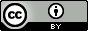 1 point available for each action when requirements are completely fulfilled0 points available when requirements are incompleteScoreReview requisition for tests and specimen labelDid not review requisition for tests and specimen labels preparation.Organize appropriate equipmentDid not organize the appropriate equipment for tests requested.Greet patient per institutional policyDid not greet the patient per the institutional policy.ID patient by 2 means and verify labels and requisitionDid not ID the patient by 2 means or verify the labels and requisition.Assist patient into appropriate positionDid not assist the patient into the appropriate position by placing the bed in the lowest position, pulling up the side rails and placing the call bell within reach.Observe all posted precautionary signsDid not observe all posted precautionary signs.Wash hands and put on clean glovesDid not wash hands and put on clean gloves.Examine patient for draw site and select veinDid not examine patient for draw site and select a vein for venipuncture.Clean site with Chloraprep Did not use the proper technique, allow site to air dry and did not clean site with Chloraprep.Apply tourniquetDid not apply the tourniquet appropriately.Keep extremity exposed while tourniquet is onDid not keep the extremity exposed the entire time the tourniquet is in place.Uncap needle and inspectDid not uncap the needle and inspect it.Anchor the vein beneath the siteDid not anchor the vein beneath the site.Insert needle into vein swiftly and smoothlyDid not insert the needle into the vein swiftly and smoothly.Check for blood flash in syringe hubDid not check for blood flash in syringe hub.Pull back plunger appropriately to obtain sampleDid not pull back the plunger appropriately to obtain a sample.Collect appropriate volume of bloodDid not collect the appropriate volume of blood.Follow proper order of drawDid not follow the proper order of draw, if needed.Release tourniquetDid not release the tourniquet in the proper amount of time.Cover site with clean gauzeDid not cover the site with clean gauze.Activate safety device, apply firm pressure to the siteDid not activate safety device and apply firm pressure to the site.Apply dressing, ensure bleeding has stoppedDid not apply the dressing and ensure that the bleeding had stopped before leaving.Remove needleDid not remove the needle.Transfer the blood in syringe to test tubesDid not transfer the blood in the syringe to the test tubes.Ensure tourniquet has been removed before leaving the roomDid not ensure that the tourniquet had been removed before leaving the room.Invert tubes appropriatelyDid not invert the tubes appropriately.Label tubesDid not correctly place labels on the specimen tubes at bedside or sign label with initials, date and time.Place tubes and requisition in bio transport bagDid not place tubes and requisition in biohazard transport bag.Dispose of all wastes appropriatelyDid not dispose of all wastes into appropriate containers.Leave the patient in a courteous mannerDid not leave the patient in a courteous manner.Notify charge nurse if unsuccessful collection (This step is ungraded)Did not notify the charge nurse if the collection was unsuccessful.Use appropriate transport system for delivery to the labDid not use the appropriate transport system for delivery to the lab.29 Total Points Possible